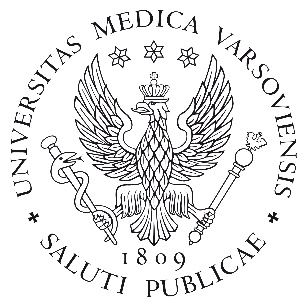 *W załącznikach do Rozporządzenia Ministra NiSW z 26 lipca 2019 wspomina się o „absolwencie”, a nie studencieMetryczkaMetryczkaRok akademicki2023/2024WydziałWydział Nauk o ZdrowiuKierunek studiówPielęgniarstwoDyscyplina wiodąca 
Nauki o zdrowiuProfil studiów PraktycznyPoziom kształcenia 
I stopniaForma studiów StacjonarneTyp modułu/przedmiotuObowiązkowyForma weryfikacji efektów 
uczenia się ZaliczenieJednostka/jednostki prowadząca/e Zakład Pielęgniarstwa Klinicznego, 01-445 Warszawa, ul. Ciołka 27Zakład Propedeutyki Onkologicznej, 01-445 Warszawa, ul. Ciołka 27Kierownik jednostki/kierownicy jednostekProf. dr hab. n. med. Bożena Czarkowska-PączekProf. dr hab. n. med. Andrzej DeptałaKoordynator przedmiotu dr hab. n. o zdr. Lena SerafinOsoba odpowiedzialna za sylabus dr hab. n. o zdr. Lena Serafin, lena.serafin@wum.edu.plProwadzący zajęcia1. Zakład Pielęgniarstwa Klinicznegodr hab. n. o zdr. Lena Serafinmgr Małgorzata Czaplińskamgr Ewa Magierska- Kaźmierczakmgr Nina Komasiakmgr Ewa Szulecka2. Zakład Propedeutyki Onkologicznejdr n. med. i n. o zdr. Dominika MękalInformacje podstawoweInformacje podstawoweInformacje podstawoweInformacje podstawoweInformacje podstawoweRok i semestr studiówIII rok, V semestrIII rok, V semestrLiczba punktów ECTS4Forma prowadzenia zajęćForma prowadzenia zajęćLiczba godzinKalkulacja punktów ECTSKalkulacja punktów ECTSGodziny kontaktowe z nauczycielem akademickimGodziny kontaktowe z nauczycielem akademickimLiczba godzinKalkulacja punktów ECTSKalkulacja punktów ECTSwykład (W)wykład (W)35 – w formie e-learningu11seminarium (S)seminarium (S)10 0,30,3ćwiczenia (C)ćwiczenia (C)e-learning (e-L)e-learning (e-L)zajęcia praktyczne (ZP)zajęcia praktyczne (ZP)40 22praktyka zawodowa (PZ)praktyka zawodowa (PZ)Samodzielna praca studentaSamodzielna praca studentaSamodzielna praca studentaSamodzielna praca studentaSamodzielna praca studentaprzygotowanie studenta do zajęć/kolokwium/egzaminusamokształcenie – praca własna studenta pod kierunkiem nauczyciela akademickiego – zgodna z efektami uczenia się przypisanymi do przedmiotuprzygotowanie studenta do zajęć/kolokwium/egzaminusamokształcenie – praca własna studenta pod kierunkiem nauczyciela akademickiego – zgodna z efektami uczenia się przypisanymi do przedmiotu10100,70,7Cele kształceniaCele kształceniaC1Zdobycie wiedzy pozwalającej na zrozumienie podstawowych celów oraz zasad organizacji i funkcjonowania opieki paliatywno – hospicyjnej w Polsce.	C2Zdobycie wiedzy i umiejętności pozwalających na realizowanie opieki optymalnej jakości nad osobami będącymi u kresu życia oraz ich najbliższymi.C3Zdobycie wiedzy dającej możliwość udzielania wsparcia psychospołecznego i duchowego osobie chorej w hospicjum i jej rodzinie.C4Opanowanie terminologii z zakresu onkologii, zdobycie wiedzy z zakresu epidemiologii w onkologii oraz zachorowalności i umieralności na nowotwory w Polsce.C5Opanowanie wiedzy w zakresie podstaw powstawania nowotworu oraz dziedzicznych i środowiskowych uwarunkowań zachorowania na nowotwór, analizy narażenia na dany czynnik kancerogenny oraz związku z zachorowaniem na określony nowotwór złośliwy.C6Wykreowanie właściwej postawy etycznej wobec podopiecznych wymagających opieki paliatywnej i hospicyjnej.Standard kształcenia – Szczegółowe efekty uczenia się Standard kształcenia – Szczegółowe efekty uczenia się Symboli numer efektu uczenia sięzgodnie ze standardami uczenia się Efekty w zakresieWiedzy – Absolwent* zna i rozumie:Wiedzy – Absolwent* zna i rozumie:W1czynniki ryzyka i zagrożenia zdrowotne u pacjentów w różnym wiekuW2etiopatogenezę, objawy kliniczne, przebieg,  leczenie,  rokowanie  i  zasady  opieki pielęgniarskiej nad pacjentami w wybranych chorobach;W3zasady diagnozowania i  planowania  opieki  nad pacjentem  w  opiece paliatywnejW4rodzaje badań diagnostycznych i zasady ich zlecaniaW5zasady przygotowania pacjenta w różnym wieku i stanie zdrowia do badań oraz zabiegów diagnostycznych, a także zasady opieki w trakcie oraz po tych badaniach i zabiegachW6właściwości grup leków  i  ich  działanie  na  układy  i  narządy  pacjenta  w  różnych chorobach  w zależności  od  wieku  i  stanu  zdrowia,  z  uwzględnieniem  działań niepożądanych, interakcji z innymi lekami i dróg podania;W7standardy i procedury pielęgniarskie stosowane w opiece nad pacjentem w różnym wieku i stanie zdrowia;W8reakcje pacjenta na chorobę, przyjęcie do szpitala i hospitalizację;W10zasady organizacji  opieki  specjalistycznej (paliatywnej);Umiejętności – Absolwent* potrafi:Umiejętności – Absolwent* potrafi:U1gromadzić informacje, formułować diagnozę pielęgniarską, ustalać cele i plan opieki pielęgniarskiej, wdrażać interwencje pielęgniarskie oraz dokonywać ewaluacji opieki pielęgniarskiej;U2prowadzić poradnictwo w zakresie samoopieki pacjentów w różnym wieku i stanie zdrowia dotyczące wad rozwojowych, chorób i uzależnień;U3prowadzić profilaktykę powikłań występujących w przebiegu chorób;U4organizować izolację  pacjentów  z  chorobą  zakaźną  w  miejscach  publicznych i w warunkach domowych;U15dokumentować  sytuację  zdrowotną  pacjenta,  dynamikę  jej  zmian  i  realizowaną opiekę pielęgniarską, z uwzględnieniem narzędzi informatycznych do gromadzenia danych;U18rozpoznawać   powikłania   leczenia   farmakologicznego,   dietetycznego, rehabilitacyjnego i leczniczo-pielęgnacyjnego;U20prowadzić rozmowę terapeutyczną;U22przekazywać informacje  członkom  zespołu  terapeutycznego  o  stanie  zdrowia pacjenta;U23asystować lekarzowi w trakcie badań diagnostycznych;U24oceniać poziom bólu, reakcję pacjenta na ból i jego nasilenie oraz stosować farmakologiczne i niefarmakologiczne postępowanie przeciwbólowe;U25postępować zgodnie z procedurą z ciałem zmarłego pacjenta;U26przygotowywać i podawać pacjentom leki różnymi drogami, samodzielnie lub na zlecenie lekarza;Pozostałe efekty uczenia się Pozostałe efekty uczenia się Numer efektu uczenia sięEfekty w zakresieWiedzy – Absolwent zna i rozumie:Wiedzy – Absolwent zna i rozumie:W1zasady obowiązujące przy zastosowaniu przymusu bezpośredniego;Umiejętności – Absolwent potrafi:Umiejętności – Absolwent potrafi:U1przygotowywać pacjenta fizycznie i psychicznie do badań diagnostycznych;Kompetencji społecznych – Absolwent jest gotów do:Kompetencji społecznych – Absolwent jest gotów do:K1kierowania się dobrem pacjenta, poszanowania godności i autonomii osób powierzonych opiece, okazywania zrozumienia dla różnic światopoglądowych i kulturowych oraz empatii w relacji z pacjentem i jego rodziną;K2przestrzegania praw pacjenta;K3samodzielnego i rzetelnego wykonywania zawodu zgodnie z zasadami etyki, w tym przestrzegania wartości i powinności moralnych w opiece nad pacjentem;K4ponoszenia odpowiedzialności za wykonywane czynności zawodowe;K5zasięgania opinii ekspertów w przypadku trudności z samodzielnym rozwiązaniem problemu;K6przewidywania i uwzględniania czynników wpływających na reakcje własne i pacjenta;K7dostrzegania i rozpoznawania własnych ograniczeń w zakresie wiedzy, umiejętności i kompetencji społecznych oraz dokonywania samooceny deficytów i potrzeb edukacyjnych.ZajęciaZajęciaZajęciaForma zajęćTreści programoweSymbolWykłady (e-learning)Zakład Pielęgniarstwa Klinicznego (W1-W12)W1–Wprowadzenie do opieki paliatywnej i hospicyjnejT1 - Cele opieki paliatywnej, T2 – Definicja opieki paliatywnej i podstawowych pojęć z nią związanych, T3- Idee opieki paliatywnej: społeczne zjawisko przeżywania śmierci i procesu umierania.D.W10W2–Wprowadzenie do opieki paliatywnej i hospicyjnej T4 - Miejsca świadczenia opieki paliatywnej – organizacja opieki stacjonarnej i niestacjonarnej. T5 – Regulacje prawne świadczenia opieki paliatywnej w Polsce, T6 – Rozwój opieki paliatywnej w Polsce i świecie, T7 – Prekursorzy opieki paliatywnej w Polsce i na świecie.D.W3, D.W10W3 – Leczenie bólu w opiece paliatywnej, T8 – Definicja bólu, T9 – Etiopatogeneza bólu, T10 – Różnicowanie bólu ze względu na miejsce powstania i czas trwania, T11 – Subiektywne i obiektywne objawy bólu, T12 – Narzędzia do oceny bólu, T13 – Farmakologiczne i niefarmakologiczne metody leczenia bólu, T14 – Trójstopniowa drabina analgetyczna, T15 - Podawanie leków przeciwbólowych różnymi drogami, obserwacja objawów ubocznych farmakoterapii, T16– Pielęgnacja portów donaczyniowych.D.W1, D.W2, D.W6W4 – Objawy występujące u nieuleczalnie chorych i rola pielęgniarki w zwalczaniu objawów towarzyszących chorobie T17 – Objawy ze strony układu pokarmowego, T18 – Rola pielęgniarki w zwalczaniu objawów ze strony układu pokarmowego u chorych w opiece paliatywnej, T19 – Pielęgnacja przetok odżywczych i odprowadzających, T20 – Rola pielęgniarki w żywieniu enteralnym i paraenteralnym, T21 - Problemy pielęgnacyjne i postępowanie pielęgniarki w opiece paliatywnej nad pacjentami z objawami ze strony układu pokarmowego.D.W1, D.W2, D.W4, D.W5, D.W6, D.W7W5 – Objawy występujące u nieuleczalnie chorych i rola pielęgniarki w zwalczaniu objawów towarzyszących chorobie T22 – Objawy ze strony układu oddechowego, T23 - Farmakologiczne i niefarmakologiczne metody zwalczania objawów ze strony układu oddechowego, T24 – Pielęgnacja chorego z tracheostomią, T25 – Udział pielęgniarki w tlenoterapii, T26 – Problemy pielęgnacyjne i postępowanie pielęgniarki w opiece paliatywnej nad pacjentami z objawami ze strony układu oddechowego.D.W1, D.W2, D.W4, D.W5, D.W6, D.W7W6 - Objawy występujące u nieuleczalnie chorych i rola pielęgniarki w zwalczaniu objawów towarzyszących chorobie T27 – Objawy ze strony układu moczowego, T28 – Pielęgnacja pacjenta z urostomią, nefrostomią i cystostomią, T29 – Farmakologiczne i niefarmakologiczne metody zwalczania objawów ze strony układu moczowego, T30 – Problemy pielęgnacyjne i postępowanie pielęgniarki w opiece paliatywnej nad pacjentami z objawami ze strony układu moczowego.D.W1, D.W2, D.W4, D.W5, D.W6, D.W7W7- Objawy występujące u nieuleczalnie chorych i rola pielęgniarki w zwalczaniu objawów towarzyszących chorobie T31 – Objawy ze strony układu nerwowego, T32 – Farmakologiczne i niefarmakologiczne metody zwalczania objawów ze strony układu nerwowego, T33 – problemy pielęgnacyjne i postępowanie pielęgniarki w opiece paliatywnej nad pacjentami z objawami ze strony układu nerwowego.D.W1, D.W2, D.W4, D.W5, D.W6, D.W7W8 – Objawy występujące u nieuleczalnie chorych i rola pielęgniarki w zwalczaniu objawów towarzyszących chorobie T34 – Problemy skórne pacjentów w opiece paliatywnej; nowoczesne opatrunki specjalistyczne, T35 – Owrzodzenie nowotworowe i pielęgnacja pacjenta z owrzodzeniem nowotworowym, T36 – Odleżyny i pielęgnacja pacjenta z odleżynami.D.W1, D.W2, D.W4, D.W5, D.W6, D.W7W9 – Rehabilitacja chorych w opiece paliatywnej; stany nagłe w opiece paliatywnej, T37 - Stany nagłe w opiece paliatywnej, T38 – problemy pielęgnacyjne i postępowanie pielęgniarki w opiece paliatywnej nad pacjentami z objawami ze strony układu nerwowego, T39 – Rehabilitacja chorego w poszczególnych okresach nieuleczalnej choroby, T40 – Prawidłowa organizacja otoczenia chorego, T41 – Powikłania długotrwałego unieruchomienia.D.W1, D.W2, D.W4, D.W5, D.W6, D.W7W10 – Opieka psychologiczna nad chorym i jego rodziną. Komunikowanie się z chorym i jego rodziną, T42 – Problemy psychiczne, duchowe, chorych w opiece paliatywnej, T43 – Reakcje emocjonalne na sytuację nieuleczalnej choroby, T44 – Problemy rodziny chorego, T45 - Wsparcie rodziny w opiece nad chorym w stanie terminalnym, w okresie umierania i żałoby, T46 - Reakcja chorego i opiekunów na chorobę i pobyt w hospicjum, T47 – Podstawowe zasady komunikowania się z chorym i jego rodzina w opiece paliatywnej, T48 – Komunikacja werbalna i niewerbalna.W11 – Problemy pielęgnacyjne chorych w opiece paliatywnej – planowanie opieki,T49 – Przyjęcie chorego do hospicjum, T50 – Ocena stanu chorego, T51 - Reakcja chorego i opiekunów na chorobę i pobyt w hospicjum, T52 – Diagnozowanie problemów pacjentów w opiece paliatywnej, T53 – Planowanie opieki pielęgniarskiej i priorytetyzacja zadań, T54 – Współpraca w zespole interdyscyplinarnym opieki paliatywnej.D.W3, D.W7, D.W8W12 – Etyka w paliatywnej; opieka nad chorym umierającym; ocena i analiza jakości życia osób w terminalnej fazie choroby nieuleczalnej T55 – Etyka w opiece paliatywnej, T56 – Rola i zadania pielęgniarki w opiece nad pacjentem umierających i jego rodziną, T57 - Jakość opieki paliatywno-hospicyjnej, T58 – Narzędzia do oceny jakości opieki.D.W3Wykład Zakład Profilaktyki Onkologicznej (W13, W14, W15)W13 – Objawy występujące u nieuleczalnie chorych. Zaburzenia odżywiania i ich leczenie w opiece paliatywnej T59 – Objawy ze strony układu pokarmowego, T60 – Jadłowstręt, zmęczenie nowotworowe, zespół kacheksja – anoreksja, T61 – Farmakologiczne i niefarmakologiczne metody zwalczania objawów ze strony układu pokarmowego, T62 - Wyniszczenie w chorobie nowotworowej (patogeneza, przyczyny i następstwa niedożywienia),stadia kacheksji nowotworowej w paliatywnej fazie chorobyWykład Zakład Profilaktyki Onkologicznej (W13, W14, W15)W14-Ocena stanu odżywienia i leczenie zaburzeń odżywiania w opiece paliatywnej. T63 - Ocena stanu odżywienia chorego w paliatywnej fazie choroby nowotworowej (badania antropometryczne, badania laboratoryjne), badania przesiewowe, pogłębiona ocena stanu odżywienia T64 - Leczenie zaburzeń odżywiania w opiece paliatywnej. Oszacowanie zapotrzebowania na składniki pokarmowe u chorego w opiece paliatywnej.Wykład Zakład Profilaktyki Onkologicznej (W13, W14, W15)W15- T65 - Objawy występujące w schyłkowej fazie procesu nowotworowego (ból przewlekły, duszność, kaszel, czkawka, męczliwość, itp.) u chorego poddanego opiece paliatywnej i sposoby ich kontroli (metody farmakologiczne i niefarmakologiczne),  Wykład Zakład Profilaktyki Onkologicznej (W13, W14, W15)W 16 – Żywienie w opiece paliatywnej, wspomaganie i leczenie żywieniowe osób w terminalnej fazie choroby nieuleczalnej, T66 Cele leczenia żywieniowego, wskazania do leczenia żywieniowego, przeciwskazania do leczenia. T67 - Zalecenia żywieniowe w przypadku braku łaknienia, w przypadku szybkiego nasycenia się i uczucia pełności po posiłku, w przypadku nudności, wymiotów, odczuwania suchości w jamie ustnej, występowania biegunek i zaparć.Wykład Zakład Profilaktyki Onkologicznej (W13, W14, W15)W17- Metody leczenia żywieniowego w opiece paliatywnej, T68 - Metody leczenia żywieniowego (dieta doustna, doustne suplementy pokarmowe, żywienie dojelitowe, żywienie pozajelitowe), T69- Monitorowanie leczenia żywieniowego u chorych objętych opieką paliatywną. T-70 Przygotowanie do leczenia żywieniowego; warunki rozpoczęcia leczenia żywieniowego, ryzyko metaboliczne T-71 Preagonia i agonia a leczenie żywieniowe, przerwanie leczenia żywieniowego.T-72 Dylematy etyczneSamokształcenieT72 – Identyfikacja problemów pielęgnacyjnych chorych objętych opieką paliatywną i planowanie opieki pielęgniarskiej.D.W3, D.U1, D.U15SeminariaZakład Profilaktyki Onkologicznej Celem seminarium jest zdobycie wiedzy przez studenta niezbędnej do opieki nad pacjentami z rozpoznaniem choroby nowotworowej.T73 - Powstawanie nowotworu złośliwego. Podstawowe terminy epidemiologiczne. Epidemiologia nowotworów w Polsce. Polskie źródła danych epidemiologicznych w onkologii. T74- Struktura zachorowań i zgonów w Polsce. T75- Genetyczne uwarunkowania rozwoju nowotworu złośliwego. Środowiskowe uwarunkowania rozwoju nowotworu złośliwego, T76 - Objawy kliniczne  najczęściej występujących nowotworów (rak płuca, rak piersi, rak prostaty, rak jelita grubego, rak żołądka, rak szyjki macicy, rak jajnika, rak endometrium, rak nerki, nowotwory skóryT77 – Nauka samobadania piersi, T78 – Podaje przykłady i potrafi w różnej formie zaprezentować przykłady prewencji chorób nowotworowych.T-89 Ocenia stan odżywienia i stan kliniczny u chorego w paliatywnej fazie choroby nowotworowej i ustala prawidłową metodę wsparcia, leczenia żywieniowego (opis przypadku). T80 Oszacowuję zapotrzebowanie chorego na składniki odżywcze.Zajęcia praktyczne Zakład Pielęgniarstwa KlinicznegoT81 - Monitoruje stan zdrowia pacjenta przez ocenę podstawowych parametrów życiowych , T82- Oblicza dawki leków, przygotowuje  i podaje choremu leki różnymi drogami zgodnie z pisemnym  zleceniem lekarza, T83 -  Pomaga choremu w: jedzeniu, w wydalaniu,  podaje   basen / kaczkę, zakłada i zdejmuje osobie dorosłej pampersa, wykonuje toaletę krocza, pomaga choremu  w poruszaniu się, pomaga choremu w przemieszczaniu się transportuje chorego; Pomaga choremu w  zapewnianiu czystości: wykonuje  kąpiel chorego w wannie/ pod  prysznicem, wykonuje  golenie chorego, T84 - Pielęgnuje  skórę i jej wytwory, T85 - Dobiera technikę i sposoby zakładania opatrunków na rany, T86 - Wykonuje zabiegi doodbytnicze – lewatywę, wlewkę, kroplówkę, suchą rurkę do odbytu, T87  - Zakłada cewnik do pęcherza moczowego, wykonuje płukanie pęcherza moczowego, usuwa cewnik z pęcherza moczowego, T88 - Układa chorego w łóżku w pozycjach  terapeutycznych: wysokiej, półwysokiej, Trendelenburga, zmienia pozycje, układa  pacjenta   z zastosowaniem udogodnień, T89 - Wykonuje: gimnastykę oddechową, drenaż ułożeniowy, inhalacje, T90 - Prowadzi obserwację chorego w kierunku zapobiegania wystąpienia niepożądanych objawów w związku z zaawansowanym procesem choroby nowotworowej lub nieuleczalnej o innej etiologii, T91 - Prowadzi rehabilitację przyłóżkową i usprawnianie ruchowe pacjenta oraz aktywizację z wykorzystaniem elementów terapii zajęciowej, T92 - Dokonuje wyboru stylu komunikowania się z pacjentem i w zespole terapeutycznym, ze szczególnym uwzględnieniem sytuacji stresu, choroby nowotworowej i metody leczenia, T93 - Prowadzi dokumentację opieki nad chorym (kartę obserwacji, kartę zabiegów pielęgniarskich, książkę raportów pielęgniarskich, kartę  profilaktyki i leczenia odleżyn, kartę informacyjną z zaleceniami w zakresie samo opieki), Ocenia poziom bólu, reakcję chorego na ból i nasilenie bólu, stosuje leczenie przeciwbólowe, Tworzy  warunki do godnego umierania, T94 - Szanuje godność i autonomię osób powierzonych opiece, T95 - Systematycznie wzbogaca wiedzę zawodową i kształtuje umiejętności, dążąc do profesjonalizmu, T96 - Przestrzega wartości, powinności i sprawności moralnych w opiece, T97 - Wykazuje odpowiedzialność moralną za człowieka za człowieka i wykonywanie zadań zawodowych, T98 - Przestrzega praw pacjenta, T99 - Rzetelnie i dokładnie wykonuje powierzone obowiązki zawodowe, T100 - Przestrzega tajemnicy zawodowej, T101 - Współdziała w ramach zespołu interdyscyplinarnego w rozwiązywaniu dylematów etycznych z zachowaniem zasad kodeksu etyki zawodowej, T102 - Jest otwarty na rozwój podmiotowości własnej , T103 - Przejawia empatię w relacji z pacjentem i jego rodziną oraz współpracownikami.D.U1, D.U3, D.U4,  D.U15,  D.U17, D.U18, D.U20, D.U22, D.U24, D.U26Praktyki zawodoweT81 - Monitoruje stan zdrowia pacjenta przez ocenę podstawowych parametrów życiowych , T82- Oblicza dawki leków, przygotowuje  i podaje choremu leki różnymi drogami zgodnie z pisemnym  zleceniem lekarza, T83 -  Pomaga choremu w: jedzeniu, w wydalaniu,  podaje   basen / kaczkę, zakłada i zdejmuje osobie dorosłej pampersa, wykonuje toaletę krocza, pomaga choremu  w poruszaniu się, pomaga choremu w przemieszczaniu się transportuje chorego; Pomaga choremu w  zapewnianiu czystości: wykonuje  kąpiel chorego w wannie/ pod  prysznicem, wykonuje  golenie chorego, T84 - Pielęgnuje  skórę i jej wytwory, T85 - Dobiera technikę i sposoby zakładania opatrunków na rany, T86 - Wykonuje zabiegi doodbytnicze – lewatywę, wlewkę, kroplówkę, suchą rurkę do odbytu, T87  - Zakłada cewnik do pęcherza moczowego, wykonuje płukanie pęcherza moczowego, usuwa cewnik z pęcherza moczowego, T88 - Układa chorego w łóżku w pozycjach  terapeutycznych: wysokiej, półwysokiej, Trendelenburga, zmienia pozycje, układa  pacjenta   z zastosowaniem udogodnień, T89 - Wykonuje: gimnastykę oddechową, drenaż ułożeniowy, inhalacje, T90 - Prowadzi obserwację chorego w kierunku zapobiegania wystąpienia niepożądanych objawów w związku z zaawansowanym procesem choroby nowotworowej lub nieuleczalnej o innej etiologii, T91 - Prowadzi rehabilitację przyłóżkową i usprawnianie ruchowe pacjenta oraz aktywizację z wykorzystaniem elementów terapii zajęciowej, T92 - Dokonuje wyboru stylu komunikowania się z pacjentem i w zespole terapeutycznym, ze szczególnym uwzględnieniem sytuacji stresu, choroby nowotworowej i metody leczenia, T93 - Prowadzi dokumentację opieki nad chorym (kartę obserwacji, kartę zabiegów pielęgniarskich, książkę raportów pielęgniarskich, kartę  profilaktyki i leczenia odleżyn, kartę informacyjną z zaleceniami w zakresie samo opieki), Ocenia poziom bólu, reakcję chorego na ból i nasilenie bólu, stosuje leczenie przeciwbólowe, Tworzy  warunki do godnego umierania, T94 - Szanuje godność i autonomię osób powierzonych opiece, T95 - Systematycznie wzbogaca wiedzę zawodową i kształtuje umiejętności, dążąc do profesjonalizmu, T96 - Przestrzega wartości, powinności i sprawności moralnych w opiece, T97 - Wykazuje odpowiedzialność moralną za człowieka za człowieka i wykonywanie zadań zawodowych, T98 - Przestrzega praw pacjenta, T99 - Rzetelnie i dokładnie wykonuje powierzone obowiązki zawodowe, T100 - Przestrzega tajemnicy zawodowej, T101 - Współdziała w ramach zespołu interdyscyplinarnego w rozwiązywaniu dylematów etycznych z zachowaniem zasad kodeksu etyki zawodowej, T102 - Jest otwarty na rozwój podmiotowości własnej , T103 - Przejawia empatię w relacji z pacjentem i jego rodziną oraz współpracownikami.D.U1, D.U3, D.U4, D.U15, D.U18, D.U20, D.U22, D.U26Samokształcenie – praca własna studenta pod kierunkiem nauczyciela akademickiego – zgodna z efektami uczenia się przypisanymi do przedmiotuT1 Objawy występujące u nieuleczalnie chorych i rola pielęgniarki w zwalczaniu objawów towarzyszących chorobieT2 Rehabilitacja chorych w opiece paliatywnej; stany nagłe w opiece paliatywnejD.W1 - D.W4LiteraturaObowiązkowa1.	de Walden – Gałuszko K, Kaptacz A (red.): Pielęgniarstwo opieki paliatywnej. PZWL, Warszawa 2017.2.	de Walden – Gałuszko K., Ciałkowska-Rysz A. (red.): Medycyna Paliatywna. PZWL, Warszawa 2022.Uzupełniająca1.	Kinghorn S., Gaines S. (red.) Opieka Paliatywna. Wydawnictwo Edra, Wrocław 2007.2.	Kubler – Ross E. Rozmowy o śmierci i umieraniu. Media Rodzina 2006Sposoby weryfikacji efektów uczenia sięSposoby weryfikacji efektów uczenia sięSposoby weryfikacji efektów uczenia sięSymbol przedmiotowego efektu uczenia sięSposoby weryfikacji efektu uczenia sięKryterium zaliczeniaWykładyZaliczenie pisemne – test wiedzy składający się z 30 pytań jednokrotnego wyboru – TEST ELEKRONICZNY56% poprawnych odpowiedziSeminariaObserwacja, dyskusja, obecność na zajęciach.100% obecnościZajęcia praktyczneObserwacja, sprawdzian umiejętności praktycznych, obecność na zajęciach75% poprawności wykonania zadania, 100% obecnościPraktyki zawodoweObserwacja, sprawdzian umiejętności praktycznych, obecność na zajęciach75% poprawności wykonania zadania, 100% obecnościSamokształcenie – praca własna studenta pod kierunkiem nauczyciela akademickiego – zgodna z efektami uczenia się przypisanymi do przedmiotudyskusja panelowa/dyskusja okrągłego stołu/ proces pielęgnowania/test/gra dydaktyczna/analiza artykułu pod kątem EBNP/metoda problemowa/burza mózgów/metaplan1. Metody aktywizujące- aktywne uczestnictwo w pracy samokształceniowej prowadzonej w ramach konsultacji ze studentami. 2. Test- próg zaliczeniowy 60% prawidłowych odpowiedzi3. Proces pielęgnowania- Student: zgromadził niezbędne informacje o sytuacji zdrowotnej pacjenta (…./ 3 pkt) określił prawidłowo cele pielęgnowania i problemy zdrowotne pacjenta (…./ 4 pkt) prawidłowo priorytetował problemy zdrowotne pacjenta (…./ 2 pkt) wyczerpująco zaplanował i opisał plan opieki pielęgniarskiej (…./ 5 pkt) ocenił efekty swoich działań i ich wpływ na sytuację zdrowotną pacjenta (…./ 2 pkt) prawidłowo zaplanował edukację i wytyczne do opieki nad pacjentem po wypisie (uwzględnił współpracę z rodziną i z POZ) (…./ 4 pkt) Ocena:< 12 punktów – nie zaliczone 12,5-13,5 punktów – dostateczny 14-15,5 punktów – dostateczny plus 16-17 punktów – dobry 17,5-18,5 punktów – dobry plus 19-20 punktów – bardzo dobryPozytywna samoocena – rzeczywistego obrazu samego siebie (zdolności do samooceny, znajomości swoich mocnych i słabych stron, odpowiedzialności za uczenie się i własny rozwój);Pozytywna ocena z wykorzystaniem metody 360 stopni.Pozytywna samoocena – rzeczywistego obrazu samego siebie (zdolności do samooceny, znajomości swoich mocnych i słabych stron, odpowiedzialności za uczenie się i własny rozwój);Pozytywna ocena z wykorzystaniem metody 360 stopni.Informacje dodatkowe Zajęcia praktyczne prowadzone są w 2 placówkach.Hospicjum Onkologiczne im. Św. Krzysztofa, ul. Pileckiego 105, Warszawa Centrum Naukowo- Edukacyjne EWDOMED Konstancin, ul. Piłsudskiego 3A, Konstancin Jeziorna